Jedynie prawdziwy człowiek zauważy               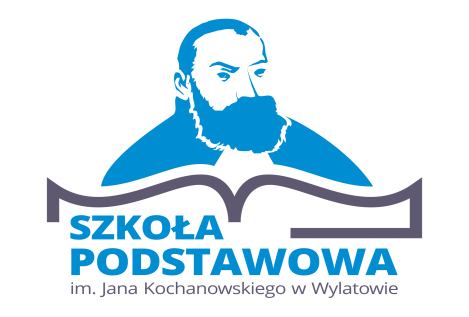 potrzeby innego człowieka. Jedynie człowiek wielkiego serca wyciągnie dłoń, pomocną dłoń…PODZIĘKOWANIEWszystkim ofiarodawcomZa przekazanie 1% podatku na rzecz Szkoły Podstawowej im. Jana Kochanowskiego w Wylatowie. Dzięki takim gestom możliwa jest realizacja naszych celów.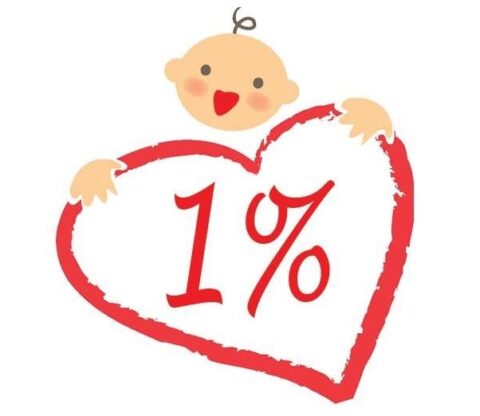 Dyrektor szkoły:  Katarzyna ZaborowskaWylatowo 29 listopada 2021r.